Приложение № 8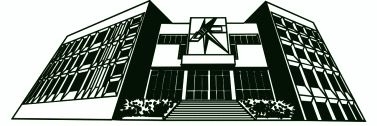 Средно училище за хуманитарни науки и изкуства“Константин Преславски” - ВарнаПЛАНЗА РАБОТА НА ПРЕДМЕТНАТА КОЛЕГИЯПО ИЗОБРАЗИТЕЛНО ИЗКУСТВОЗА УЧЕБНАТА 2020/2021 ГОДИНАЦЕЛИОптимизиране на учебното съдържание по изобразително изкуство с използване на подходящи методи, съобразени със спецификата на учебния предмет и особеностите на материалната база (работа в ателие).Вътрешно-училищна квалификация с цел прилагане изискванията на ЗПУО и съпътстващите нормативни документи.Адаптиране на училищна документация към изискванията.Мобилност на обучението в условията на извънредни ситуации. ЗАДАЧИ2.1 Акцентиране върху рисувателната способност на учениците и адаптиране към изискванията при кандидатстване във ВУЗ.2.2 Повишаване на квалификацията на учителите.2.3 Работа в екип по реализиране на проект съвместно с други колегии.ДЕЙНОСТИ И МЕРОПРИЯТИЯ3.1 План за работа на арт-салон „Ракурси" (по приложен изложбен календар).3.2 Дейности по организирането и техническото реализиране на изложбите в арт-салон „Ракурси"Селектиране на творбите;Паспартиране;Аранжиране и окачване;Работа с медии;Откриване на изложби.3.3 Дейности по осъществяване на междупредметни връзки със сродни дисциплини - история на изкуството, естетика, философия, психология, археология и история.Срок: през учебната годинаОтг.: Мина Сиракова3.4 Дейности по съчетаване на учебния процес с културния календар на гр. Варна:3.4.1 Посещаване на изложби;3.4.2 Запознаване със синтетични форми в изкуството, свързани с изобразителното изкуство.3.5 Дейности по организацията и реализирането на важни събития в училището:3.5.1 Участие в оформлението на алманаха за 2020/2021 г.Срок: април 2021 г. Отг.: И. Иванов3.5.2 Съдействие при провеждане на коледния концерт.Срок: Декември 2020 г. Отг.: Р. Радев3.5.3 Участие в организацията на годишната конференция.Срок: Май 2021   г. Отг.: И. Димитров3.5.4 Съдействие при провеждане на концерта на училището.Срок: Май 2021 г. Отг.: Р. Радев3.5.5 Съдействие при провеждане на концерта на художествената самодейност.Срок: Април 2021 г.Отг. И. Димитров3.6 Участия на колегията в изложби на сдружението на художниците - гр. Варна и представяне на самостоятелни изложби.Срок: през учебната годинаОтг.: всички учители3.7 Участие в рекламната дейност на училището, свързано с изготвяне на рекламни материали, относно новия прием.Срок: Април 2021 г.Отг.: Дж. Вълчева3.8 Участие с регионални, национални и международни конкурси.Срок: Цялата учебна година Отг.: Дж. Вълчева3.9 Организиране на провежданите есенни пленери.Отг.: И. Димитров3.10 Участия в организацията и провеждането на Пролетния салон на изкустватаОтг.: Цялата колегияПредседател на колегията по изобразително изкуство: .............../И. Димитров/ИЗЛОЖБЕН КАЛЕНДАРЕН ПЛАННА АРТ-САЛОН „РАКУРСИ”За учебната 2020/2021 годинаПленерна изложба „Есен 2020” – ученическа художествена изложба от творби, създадени по време на есенната учебно-творческа практика. Посвещава се на Св. Евангелист Лука, покровител на художниците.Срок: м. октомвриОтг.: И. ИвановПленерна изложба „Таляна 2020”  Срок: м. ноемвриОтг. Дж. Вълчева Традиционна коледна изложба „Рождественска светлина” – ученически етюди и композиции, свободни работи.Срок: м. декемвриОтг. Р. РадевУченическа изложба „Пролет 2021”Срок: м. априлОтг. М. Сиракова И. ДимитровУченически изложби в рамките на Пролетния салон на изкуствата и   гостувания в регионална библиотека „П. Славейков” – Варна и читалище „П. Славейков“.Срок: м. априлОтг. Р. Радев И. Иванов„Нашите зрелостници випуск 2021” – подбрани творби на учениците от 12-ти клас.Срок: м. майОтг. Преподаващите учители по изобразително изкуство в XII класПредставителна годишна изложба на учениците, изучаващи изобразително изкуство – от 5-ти до 11-ти клас вкл. етюди и постановки, композиции, свободни работи.Срок: м. юниОтг. Р. Радев И. ДимитровЗабележка: Колегията по изобразително изкуство си запазва правото да извършва промени и размествания в изложбения календар, съобразени с нововъзникнали обстоятелства.Настоящият изложбен календарен план бе представен и обсъден, приет с протоколно решение от колегията на 01.09.2020 г.